Language ArtsGrade 7 / Week 6NameTeacherDay 1, Activity 1: Quick WriteThink about a time when you have pretended to be something that you aren’t or when you have hidden your true feelings. Why did you choose to hide yourself or your feelings?This week, you’ll be reading a poem about hiding one’s true self from the world. Keep in mind the many reasons why people would need to or want to do this.Day 1, Activity 2: Skills FocusMini Lesson: Quoting Evidence from PoetryWe use direct evidence from the text in our writing:To support our ideas or answer a question with specific examplesTo think more deeply about the text we are readingTo help us explain our thinkingIn previous units, you’ve learned how to quote evidence correctly from fiction or nonfiction.Here’s how to quote evidence from poetry correctlySignify a line break with a /Signify a stanza break with a //Add quotation marks around the quote: “Words from poem”Cite line numbers. In addition, cite the poet’s last name the first time the poem is quoted: (Williams, lines 5-8) Just to Clarify: 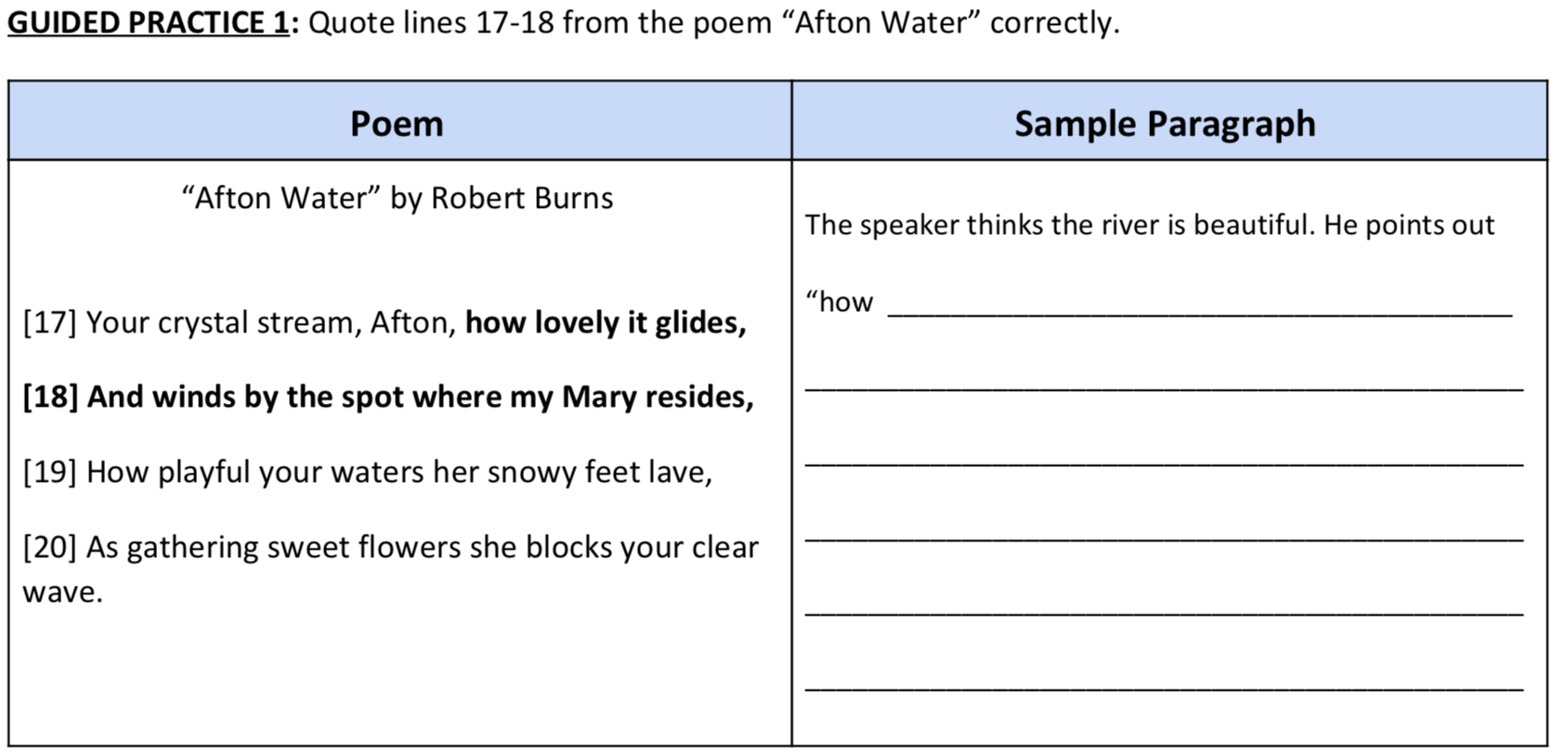 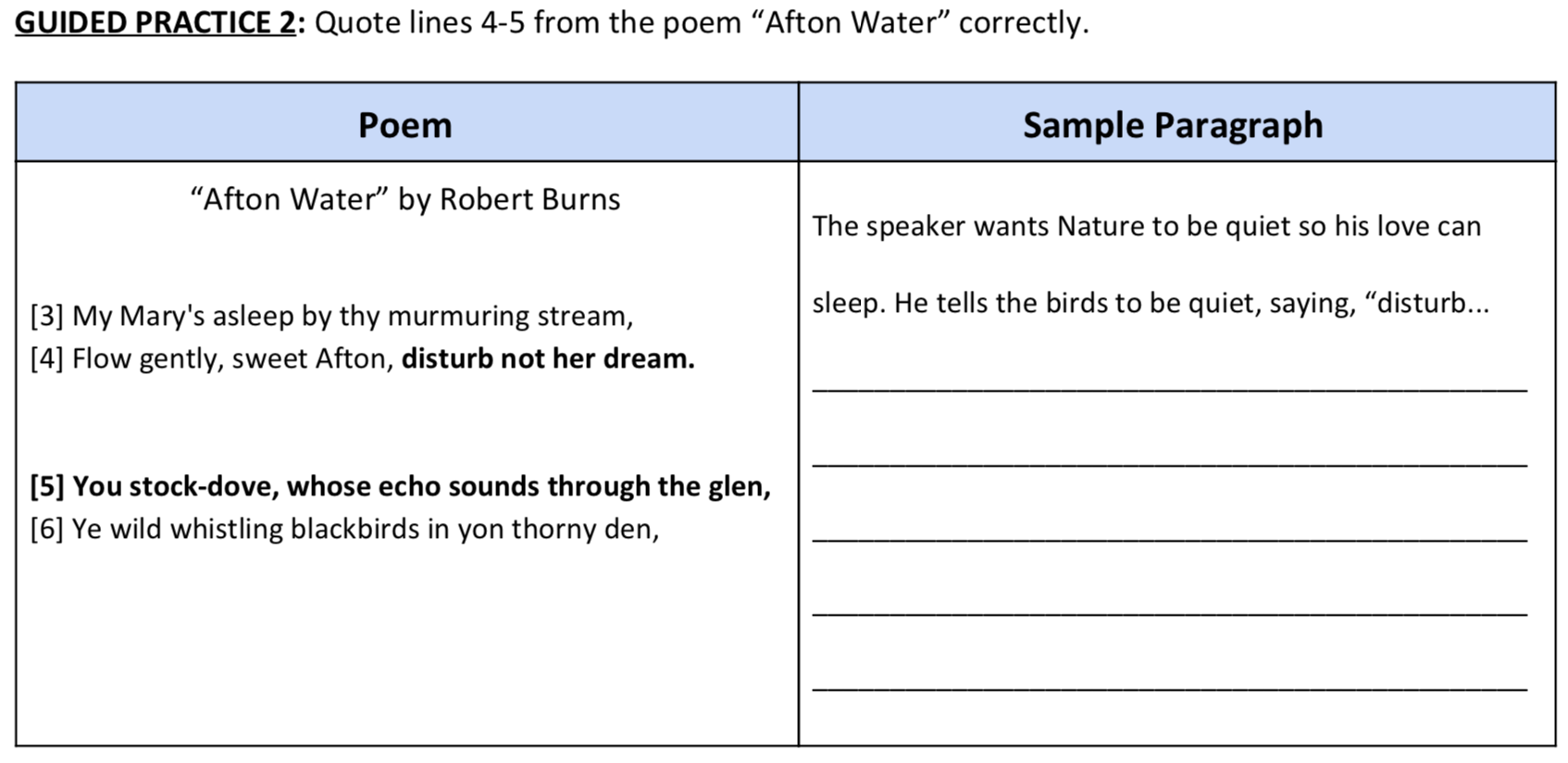 Now you’ve learned how to quote poetry correctly, you’ll use these skills when you analyze figurative language in the next lesson!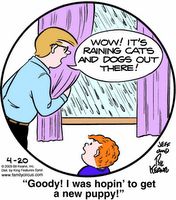 Day 2, Activity 1: Skills FocusMini Lesson: Analyzing Figurative Language Figurative language describes one thing by comparing it to another. Like in this example, figurative language is often not literally true. No, it is not actually pouring puppies and kittens from the sky!All writers use figurative language to make their descriptions come alive. However, poets tend to use it most often. Understanding how to analyze and write about figurative language will make you a better thinker and reader.In order to fully analyze a quotation with figurative language, we follow the steps below: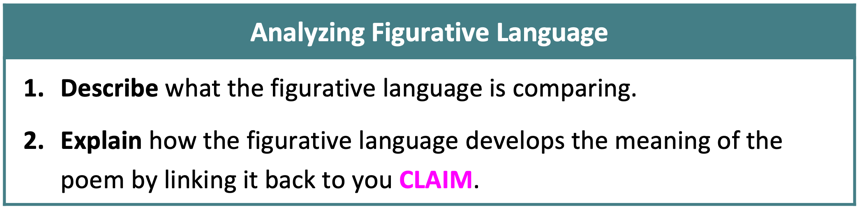 Take a moment to read “A Red, Red Rose” by Robert BurnsA Red, Red Rose[1]  O my Love is like a red, red rose[2]  That’s newly sprung in June;[3]  O my Love is like the melody[4]  That’s sweetly played in tune.[5]  So fair are you, my pretty girl,[6]  So deep in love am I;[7]  And I will love thee still, my dear,[8]  Till all the seas go dry.[9]  And fare thee well, my only love![10] And fare thee well awhile![11] And I will come again, my love,[12] Though it were ten thousand mile.MY ACTION STEPS:I get what this poem is about. (The poet really loves someone.)I find a piece of figurative language I want to talk about. (lines 1 & 2)Now, to analyze the figurative language, I need to:Describe what is being compared. (The speaker compares their beloved to a red flower.)Explain how it develops the meaning of the poem. (The color red represents love and romance. By comparing the beloved to a “red, red rose,” the poet shows the strength of his love for her.)Now you take the next two lines: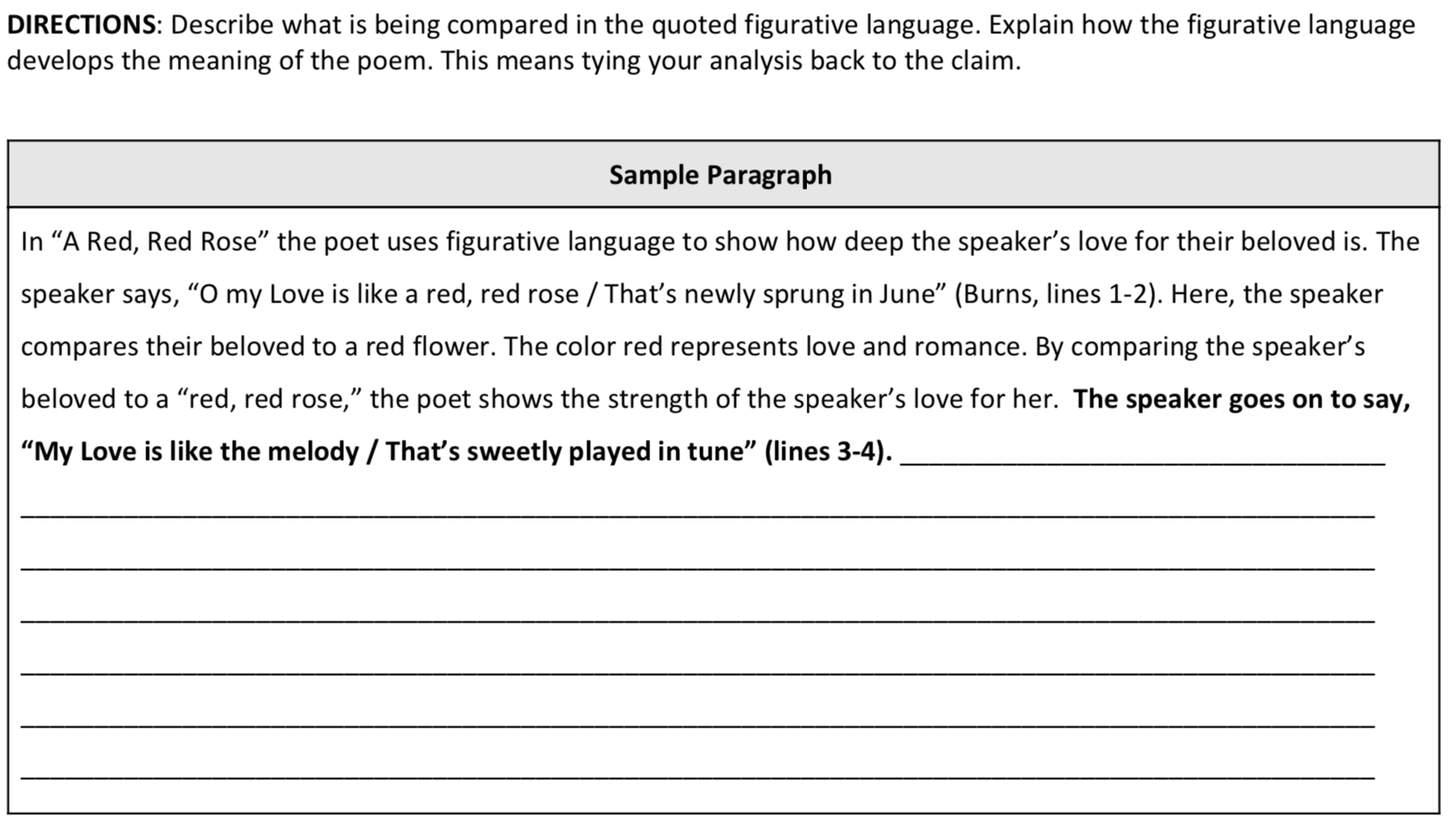 Day 2, Activity 2: BrainstormThe subject of wearing masks has never before been so popular than it is right now in the time of the Coronavirus. However, masks come in all different shapes and sizes, for many different purposes, and are worn for so many different reasons.  In the space below, brainstorm all of the reasons you can think that people wear masks.Day 3: Active ReadingWe Wear the MaskPaul Laurence DunbarAbout this Text: Paul Laurence Dunbar (1872-1906) was one of the first African American Authors to reach a national and international audience. Best known as a poet, Dunbar published his first poems at age 16. Skills FocusIn this lesson, you will analyze how the author uses word choice and figurative language to develop the meaning of a poem.How do we analyze word choice and figurative language?In order to analyze the effect of word choice and figurative language, we pay special attention to the descriptive words and phrases in a poem. We also notice the figurative language, especially similes and metaphors. Then, we determine what these words and phrases suggest about the speaker or topic of the poem and how they contribute to the author’s message.THIRD READ: Use the questions below to return to the poem and consider the text again. 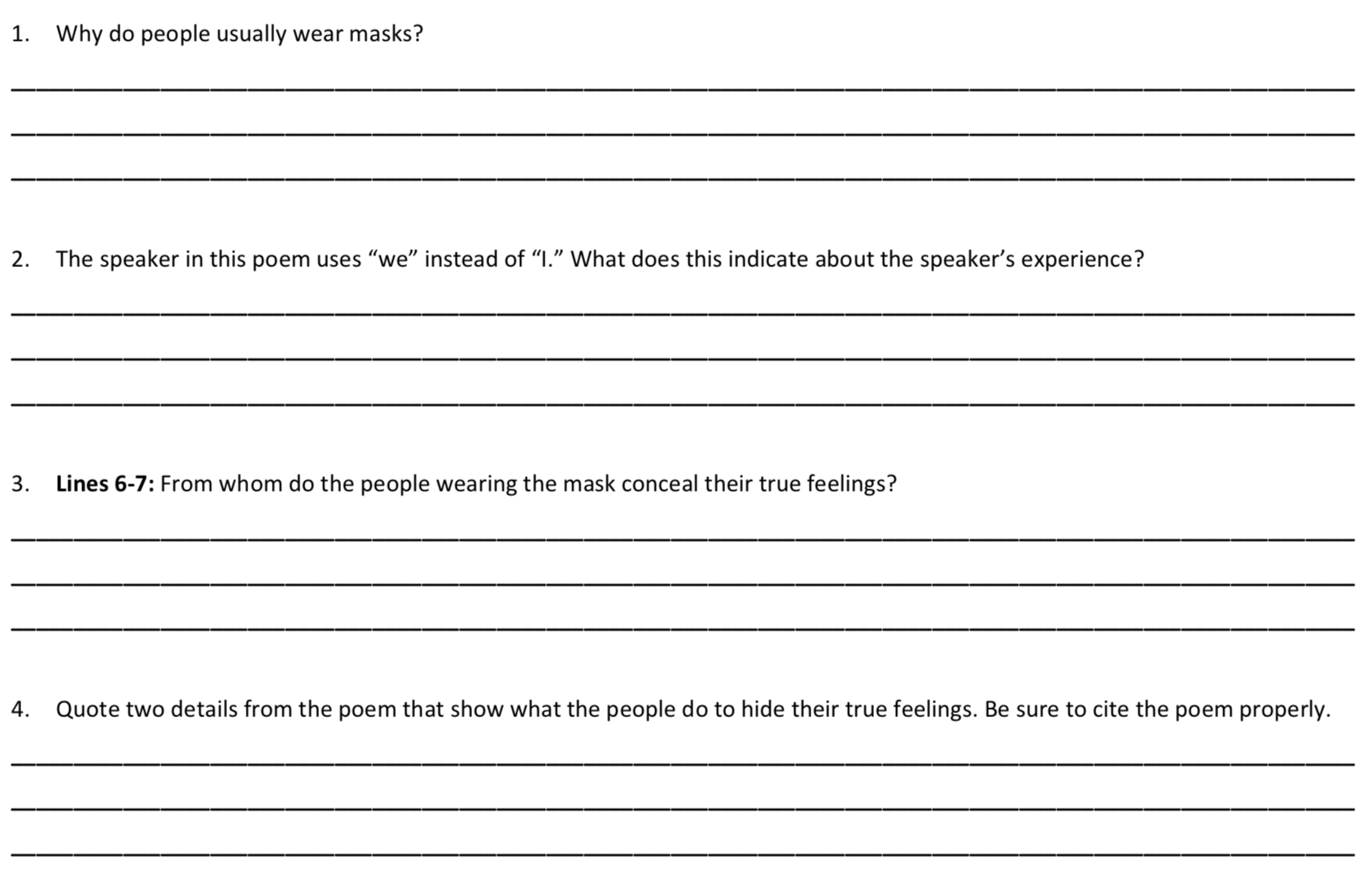 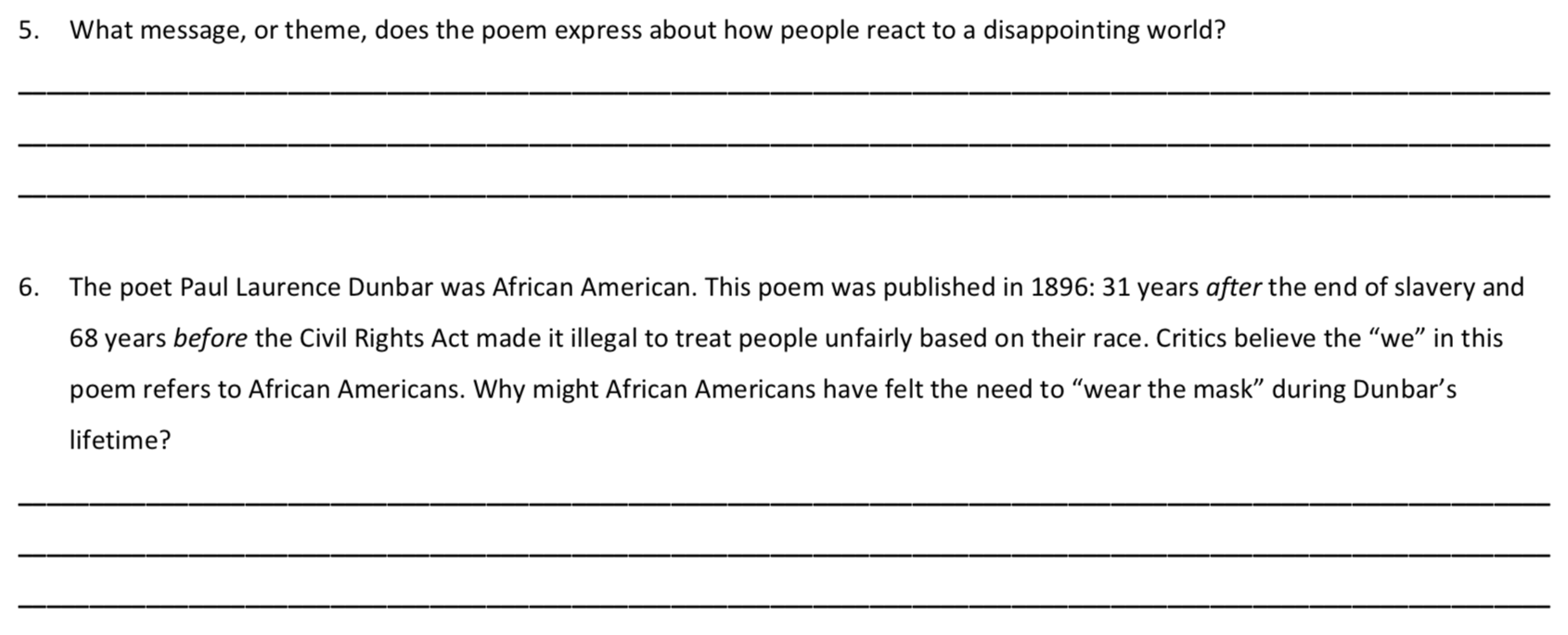 Day 4: Text-Dependent Questions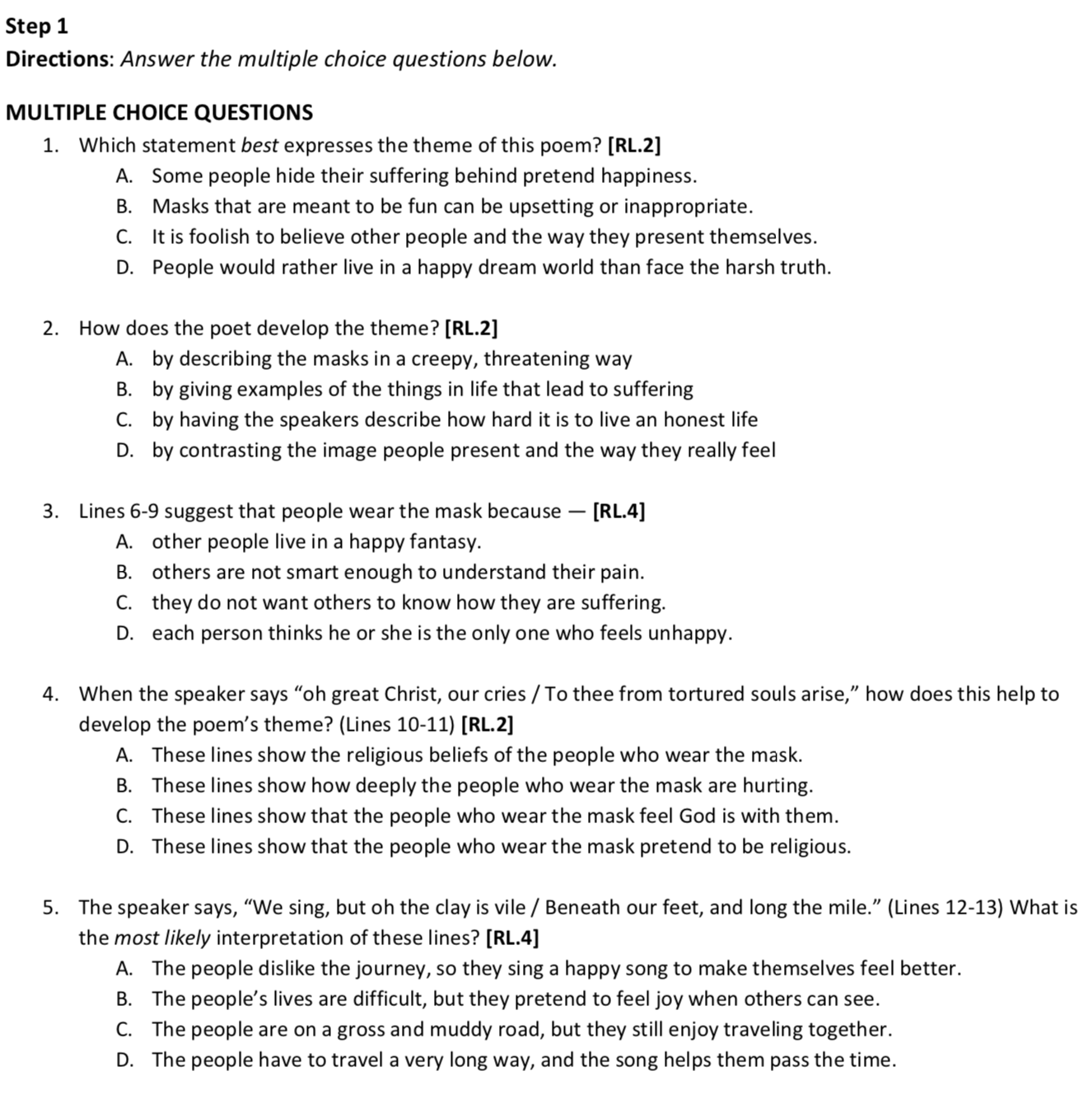 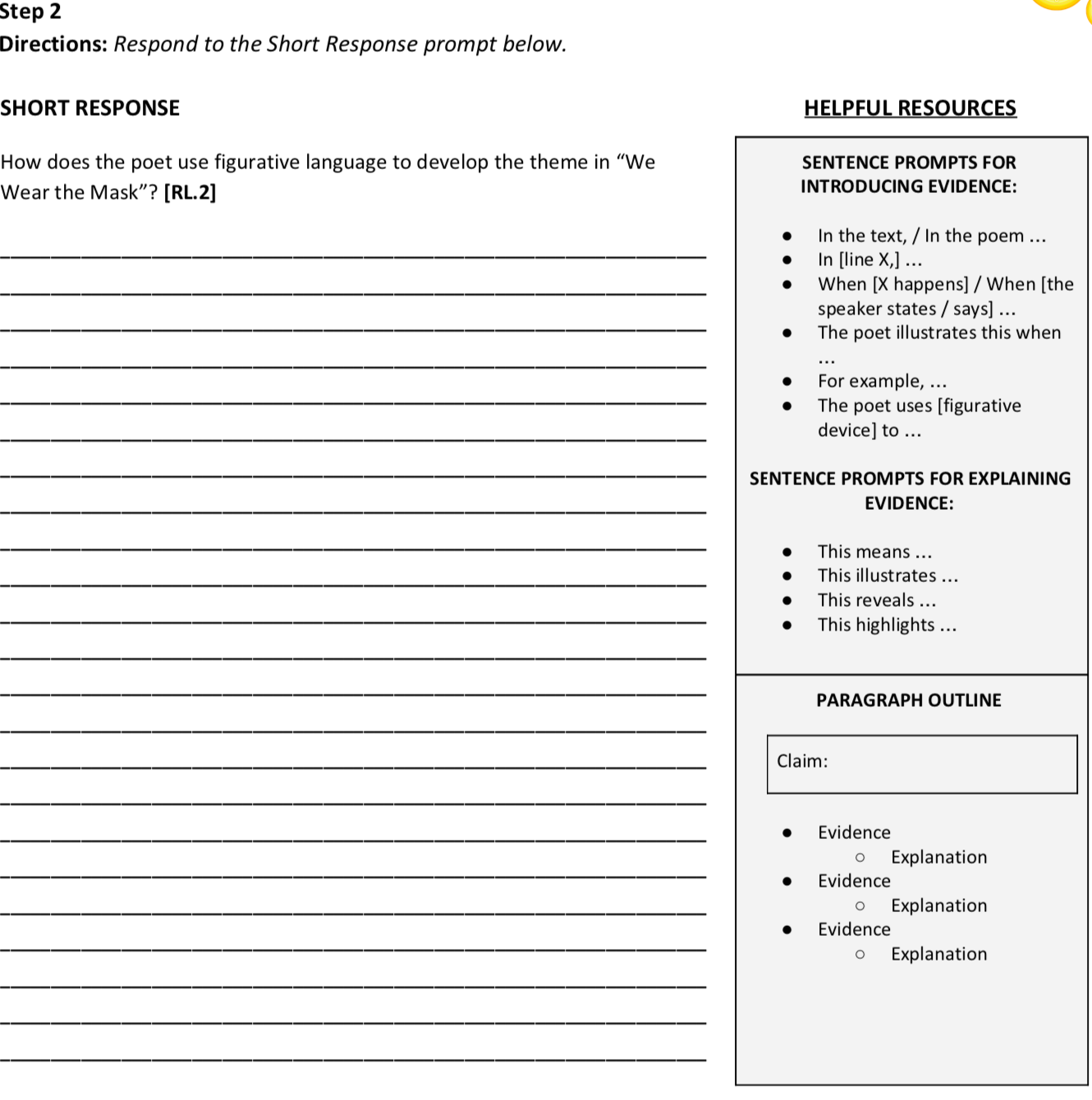 Day 5: Your Personal MaskThe following assignment is intended to prepare students for creating their own personal identity masks that answer the question, “Who am I?” Creating the actual mask is optional (if you do, please consider sending a picture of your mask to your teacher!). However, respond to the questions below as if you were brainstorming what would go on a mask that represents you.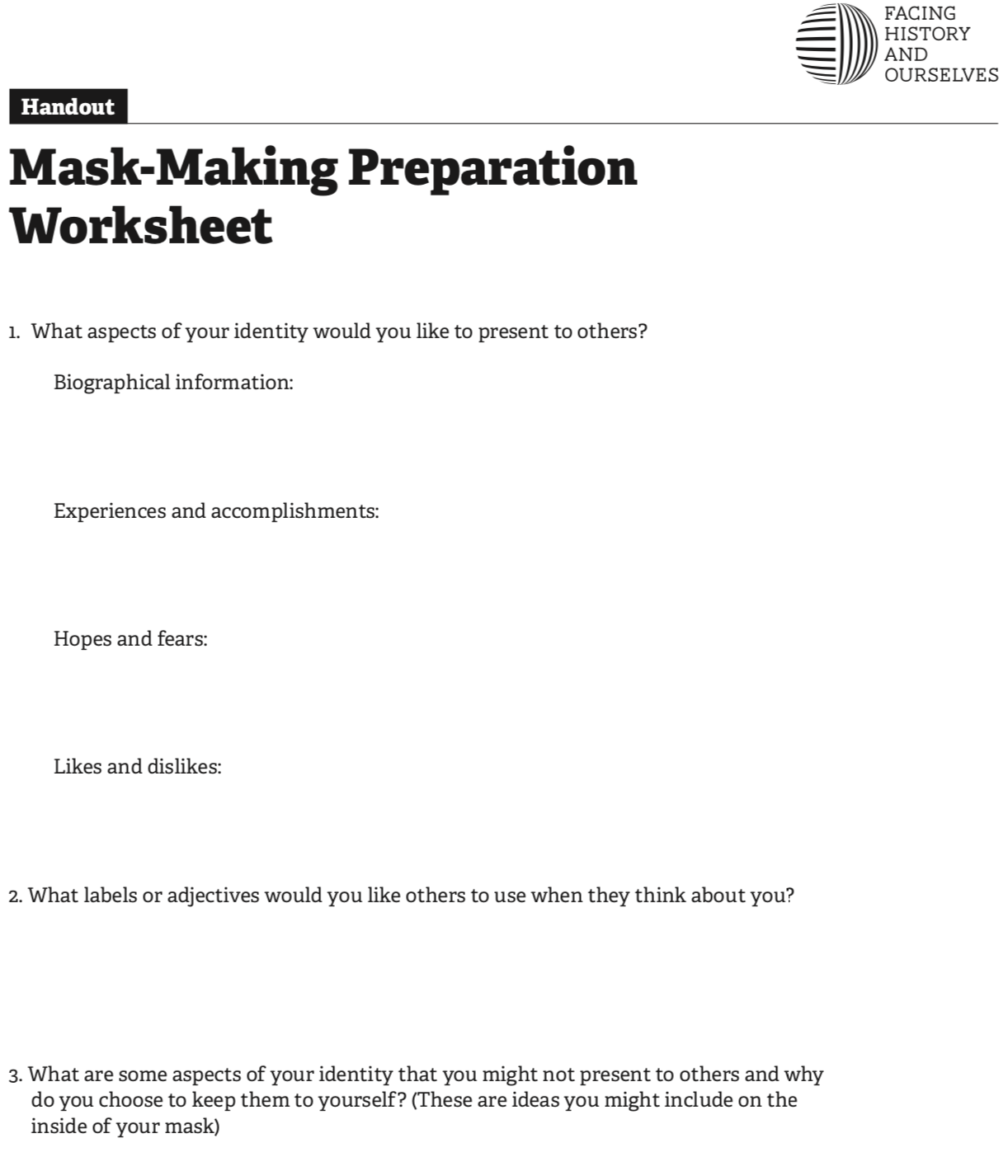 Standards Covered this WeekLAFS.7.RL.1.2: Determine a theme or central idea of a text and analyze its development over the course of the text; provide an objective summary of the text.LAFS.7.RL.2.4: Determine the meaning of words and phrases as they are used in a text, including figurative and connotative meanings, analyze the impact of rhymes and other repetitions of sounds (e.g., alliteration) on a specific verse or stanza of a poem or section of a story or drama.LAFS.7.W.3.9: Draw evidence from literary or informational texts to support analysis, reflection, and research.A Note to ParentsContinuing the “New Perspectives” thematic unit, your student will read and analyze Paul Laurence Dunbar’s poem, “We Wear the Mask” this week. Due to this extremely sensitive time, it is understandable if students first think of the medical face masks many of us are wearing in public places. However, Paul Laurence Dunbar’s poem refers to metaphorical masks—strategies we use to hide our true selves from the public. Due to its popularity as a poem to teach in language arts class, there are many resources online that you can find to assist your child in the understanding of this poem. Here are some optional online resources to support or extend your student’s thinking:This text is also available through CommonLit, which provides an audio read-aloud, translation, and online annotation features. Students should access CommonLit through their ClassLink. https://www.commonlit.org/en/texts/fyc-we-wear-the-maskWatch a dramatic performance of “We Wear the Mask” https://youtu.be/jDwgnWE6jW8 Watch Maya Angelou in a powerful, emotionally moving presentation of her combination of Dunbar’s poem with her own https://youtu.be/_HLol9InMlc Lines of a PoemStanzas of a poemSample Paragraph:The speaker sees beautiful things along the Afton. He says, “There daily I wander as noon rises high, / My flocks and my Mary’s sweet cot in my eye. // How pleasant thy banks and green valleys below” (Burns, lines 11-13).Notice How I:Signify a line break with a /Signify a stanza break with a //Add quotation marks around each quoteCite the line numbersCite the author’s last name, since this is the first time the poem is quoted in the paragraphFIRST READ: Read aloud without stopping all the way through once.SECOND READ: Read the poem again, stopping to consider the questions below as you encounter them.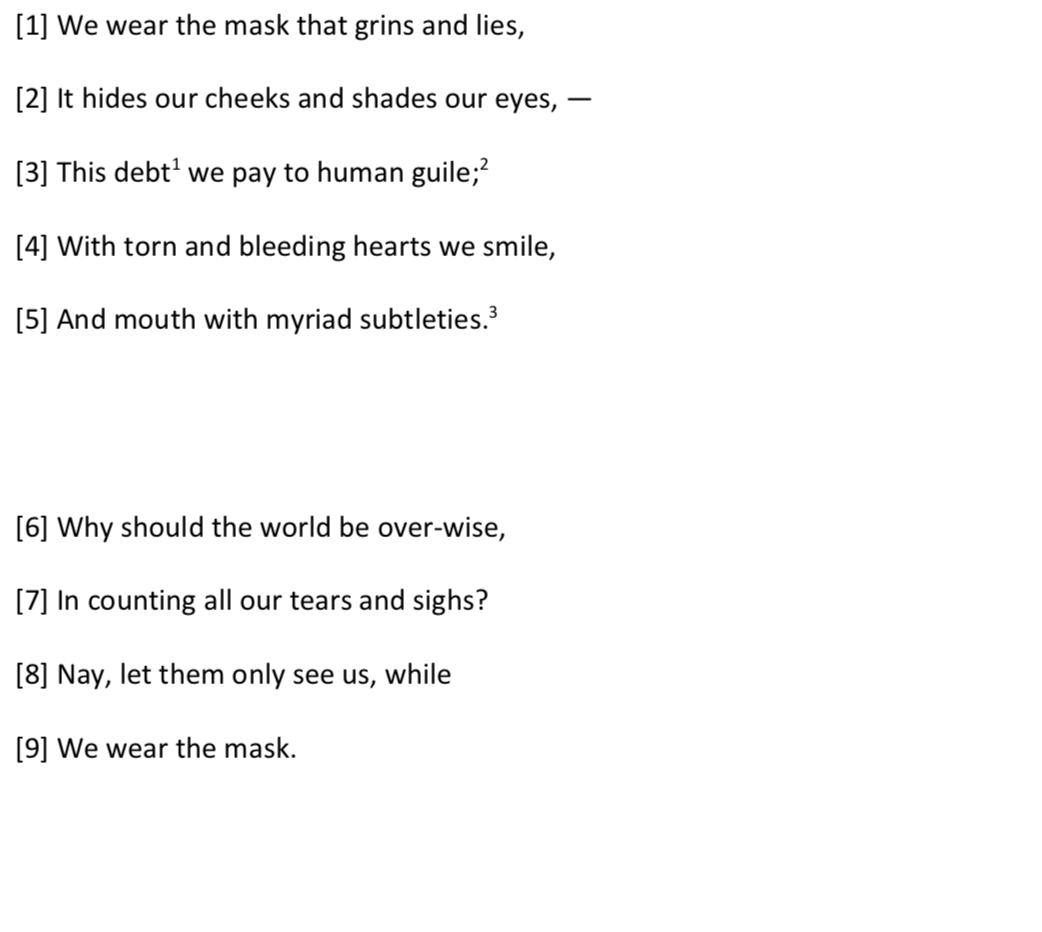 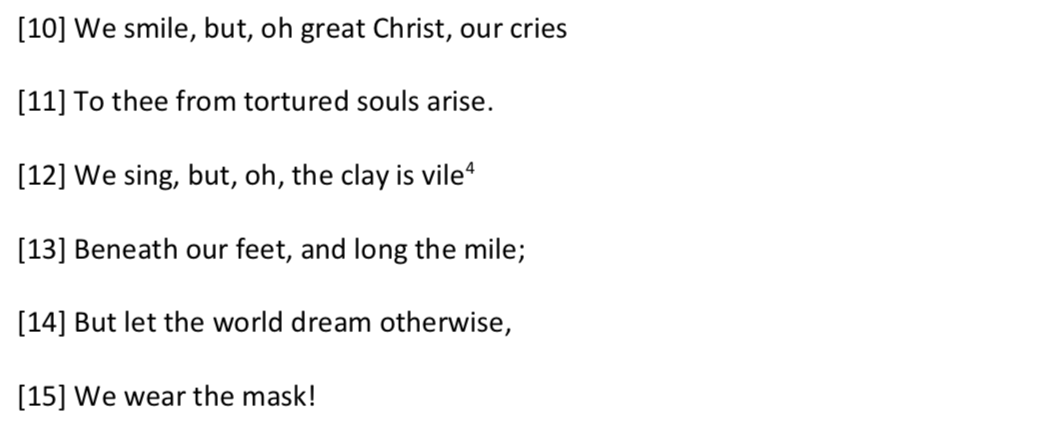 Lines 1-5What does the mask look like?Find Evidence: Underline a detail that shows how the people behind the masks feel.Why does the speaker say the mask lies?Lines 6-9What are the people hiding behind the mask?Lines 10-15Lines 10-11 are split by the word “but.” How is the part before the word “but” different emotionally from the part after?How are lines 12-13 similar to lines 10-11?Why do the people “smile” and “sing”?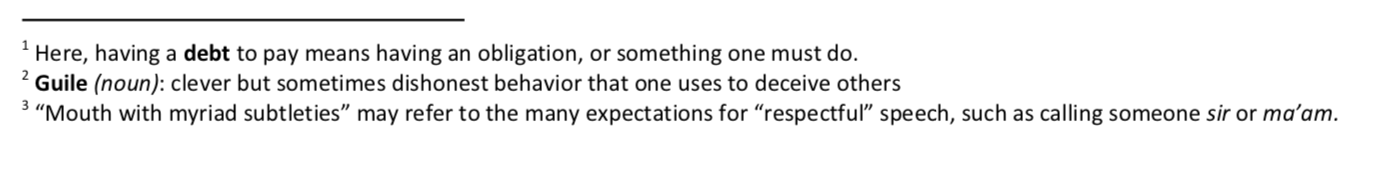 AFTER THE FIRST READ: What is the main idea or “gist” of this poem?AFTER THE FIRST READ: What is the main idea or “gist” of this poem?